Science Introduction Workshop 1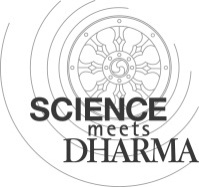 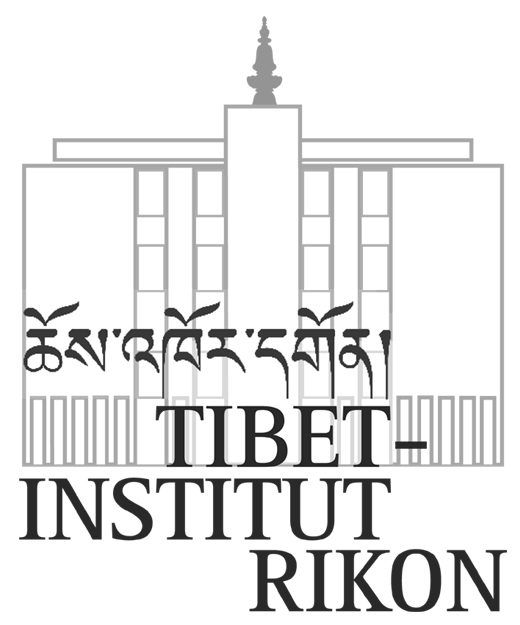 Biology    སྐྱེ་དངོས་ཚན་རིགལྟ་ཞིབ།     ObservationDr. Werner Nater, Project Manager "Science meets Dharma", Tibet Institute Rikon, Switzerlandདབང་པོ་བཀོལ་སྤྱོད་བྱེད་ནས་ལྟ་ཞིབ་བྱེད་པ། 
Observing by all senses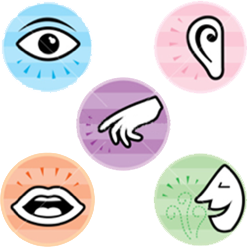 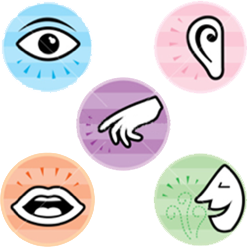 
ལྟ་ཞིབ་ཀྱི་ཡོ་ཆས།	Tools for observation:
- རི་མོ།	- Drawing
- ཆེ་ཤེལ།	- Magnifyer
- ཕྲ་མཐོང་ཆེ་ཤེལ།	- MicroscopeSunflower seed  ཉི་མ་མེ་ཏོག་གི་ས་བོན་གྱི་རི་མོ།
བ་དམ།  Peannuts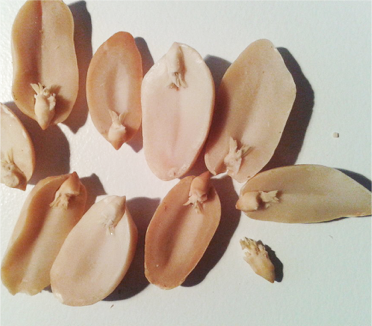 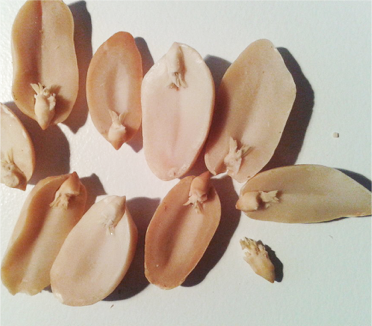 Embryonic plant
སྦྲུམ་སྲིང་ནང་གི་རྩི་ཤིང་།